11-12.04.23.В целях реализации плана мероприятий «Духовно- нравственного воспитания учащихся», а также в рамках плана мероприятий, приуроченных ко Дню космонавтики классные руководители и учителя предметники проделали следующею работу: Активисты РДДМ для учащихся 1-4 классов организовали просмотр видеоролика о космосе и космонавтах.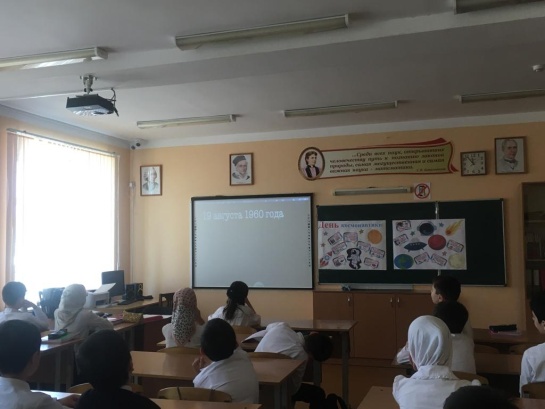 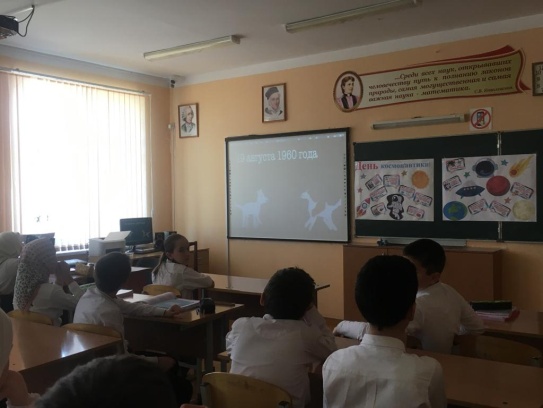 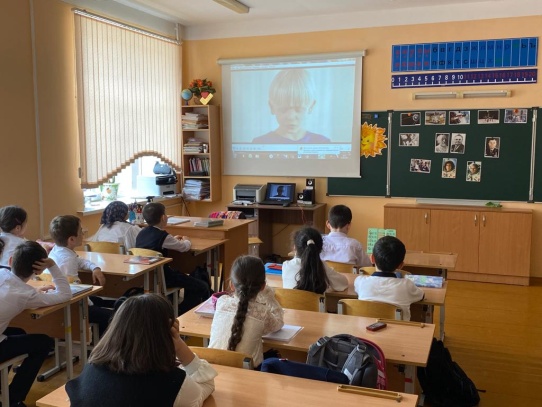 Классные руководители и учителя предметники провели единый урок по теме «День космонавтики» с использованием ИКТ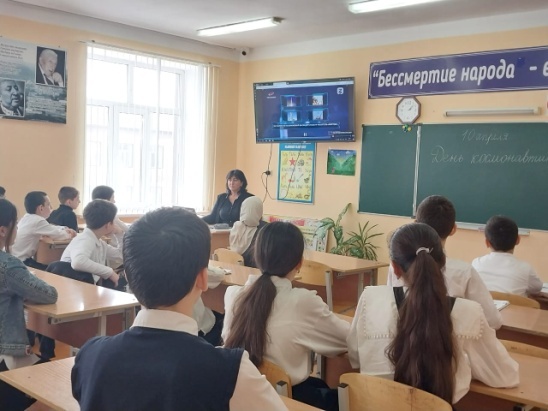 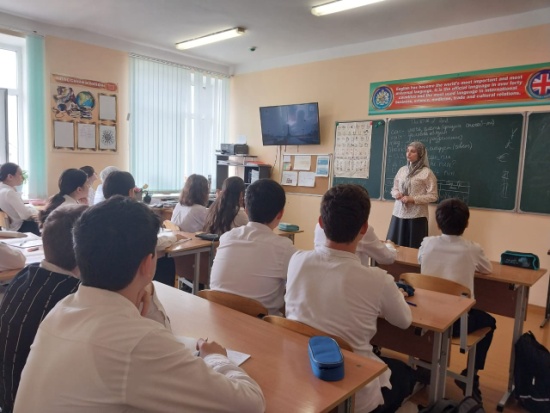 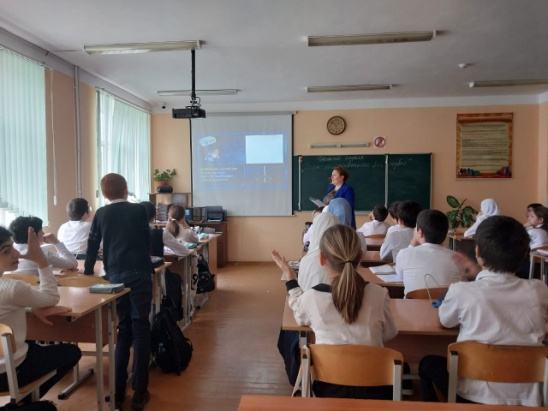 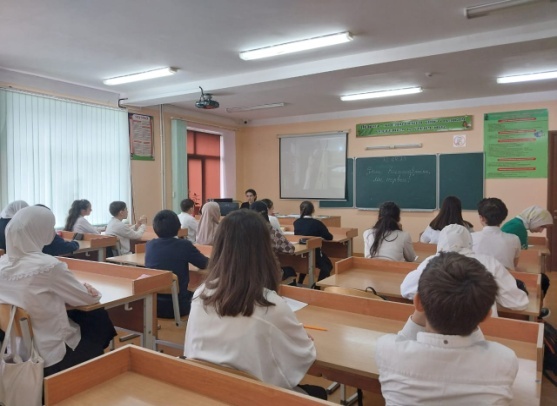 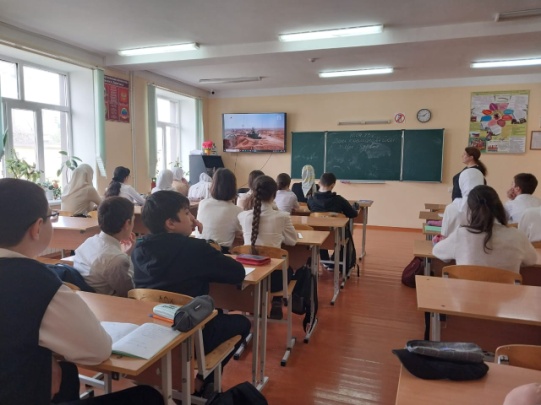 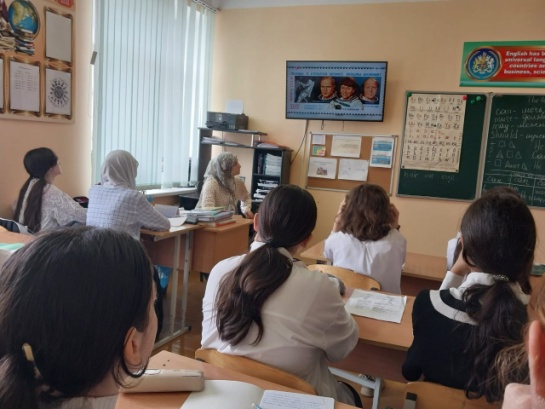 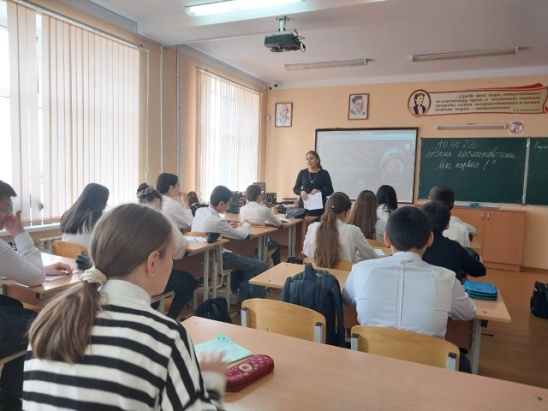 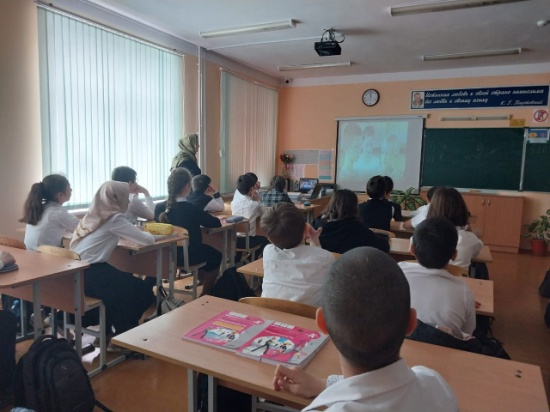 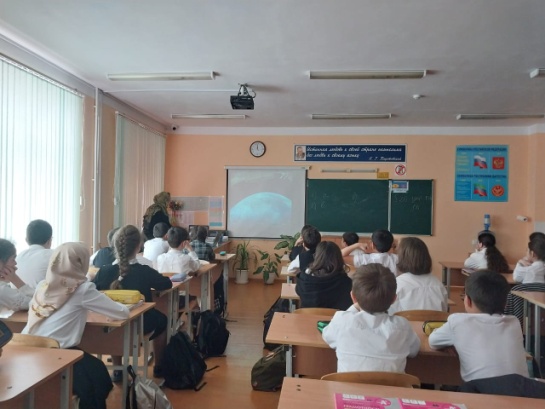 Учителя физкультуры провели спортивные состязания среди учащихся 6-х классов.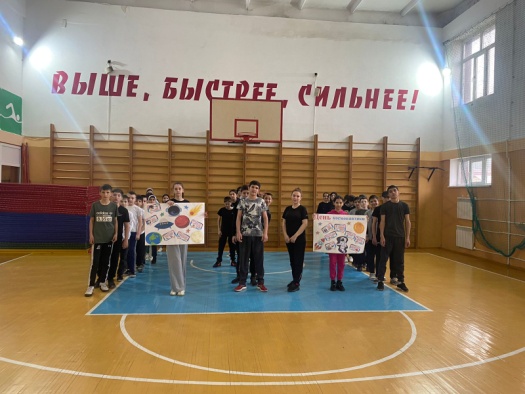 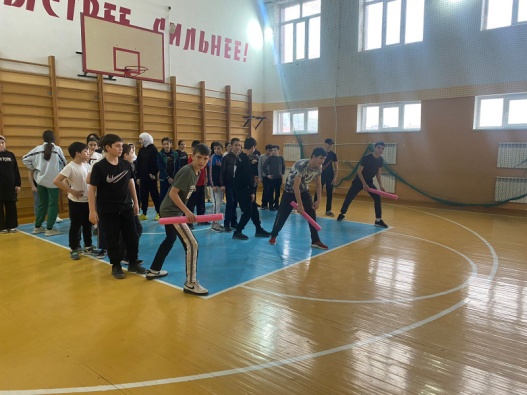 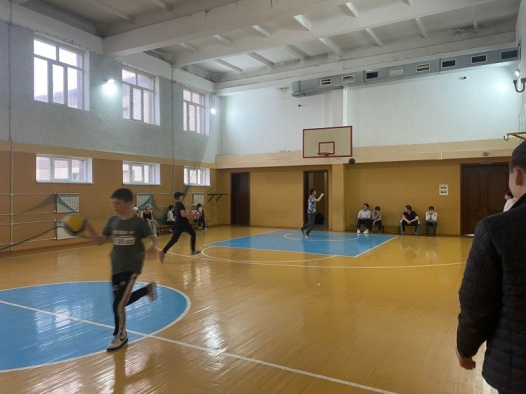 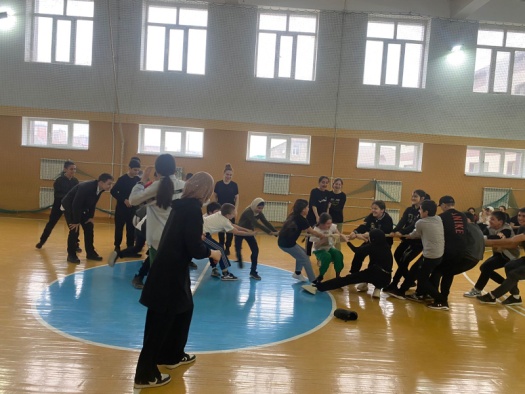 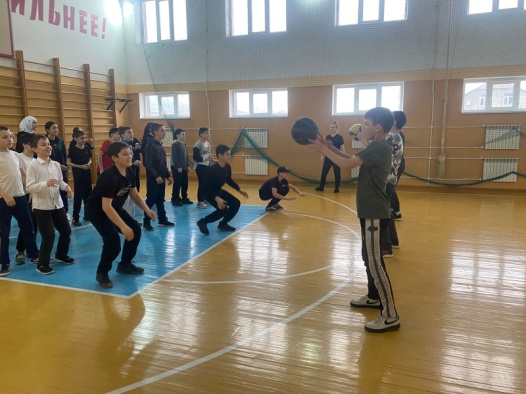 